"Agenda per un'Italia plurale: raccomandazioni per una riforma normativa dell'immigrazione"Il progetto Agenda per un’Italia plurale: raccomandazioni per un miglioramento del quadro normativo sull’immigrazione, realizzato dalla Fondazione Basso , si presenta come lo sviluppo e la conclusione dei lavori di alcune associazioni e organizzazioni non governative, finanziate dalla Open Society Foundations che, a partire dalla loro esperienza sul campo, hanno rappresentato le esigenze di interventi normativi e organizzativi necessari a tutelare i diritti dei migranti.Il progetto si è realizzato attraverso l’analisi della documentazione offerta dalle organizzazioni e associazioni coinvolte e in particolare delle proposte emerse e attraverso  l’elaborazione di raccomandazioni per lo sviluppo di proposte normative,  raccolte e riassunte dalla dott.ssa Tatiana Guarnier per conto della Fondazione Basso in tre articolate dispense :Il controllo dell’immigrazioneIntegrazione dell’immigrazioneRifugiati,richiedenti asilo, apolidi.Questi testi sono stati discussi in un workshop svoltosi il 1° luglio 2013, ad esito del quale è stata redatta, a cura della dott.ssa Guarnier una scheda di sintesi delle raccomandazioni conclusive.  Il 28 novembre è stato infine organizzato un convegno finale di presentazione di tali sintetiche  raccomandazioni, con l'intervento di:Elena Paciotti, Presidente della Fondazione BassoWalter Tocci, Membro della 7a Commissione permanente del Senato Tatiana Guarnier , Ricercatrice della Fondazione BassoLuigi Ferrajoli, Professore ordinario in Filosofia del Diritto e Teoria Generale del Diritto Università di Roma 3Alberto Di Martino, Professore associato di Diritto penale nella Scuola Superiore Sant'Anna di PisaLuigi Manconi, Membro della 2ª Commissione permanente (Giustizia)- Presidente della Commissione straordinaria per la tutela e la promozione dei diritti umaniAngela Pria, Capo dipartimento per le Libertà civili e l'Immigrazione Ministero dell’Interno Livia Turco, Presidente Forum Immigrazione e politiche Sociali del PDArturo Salerni, Progetto Diritti OnlusI materiali del progetto – dispense e scheda di sintesi - sono scaricabili quiCon il sostegno della 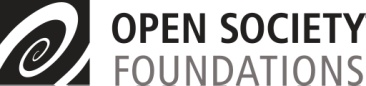 